Figure S13: Runs of homozygosity for selected wolves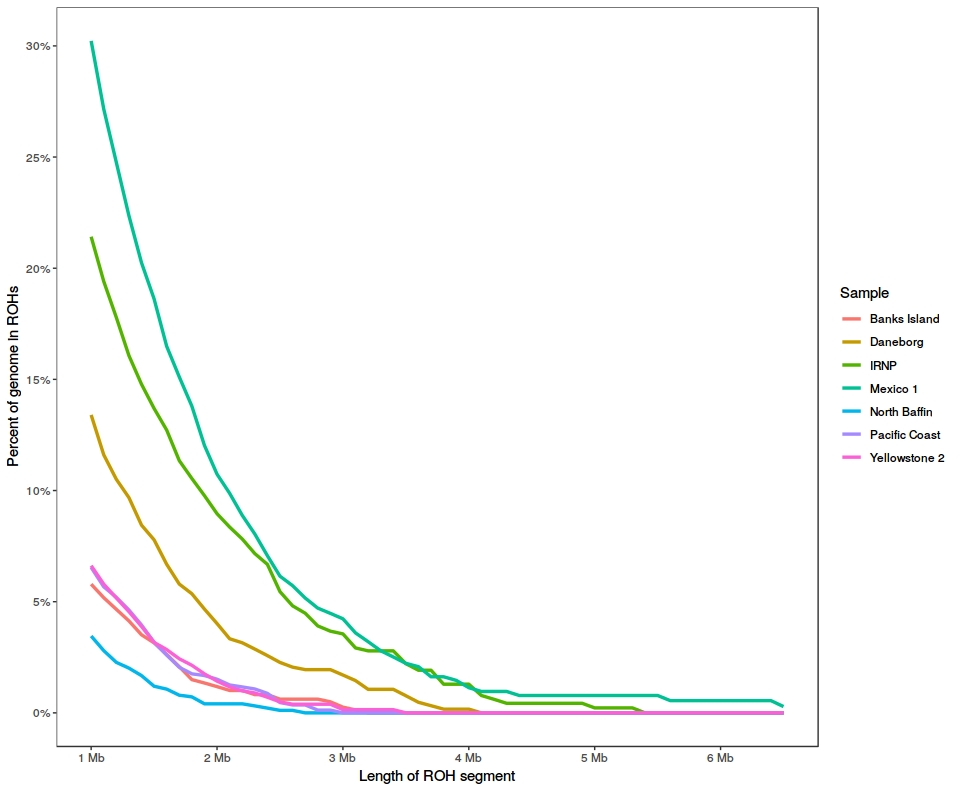 